NEW RITE IN THE RAIN® ALL-WEATHER COMBAT CARDS Keep Your Most Important Forms in a Pocket-Friendly 3X5 Index Card FormatYour mission critical forms are now as accessible as an index card. Rite in the Rain Combat Cards reinforce common operational skills under duress. 50 pocketable and weatherproof cards fit into any uniform pocket and survive any environment. Each 6” x 5” card provides ample room to write and is scored to fold down to a 3” x 5” size that can tuck into any standard uniform pocket. Rite in the Rain paper is made to resist splashes and stains to guarantee readiness, no matter the environment. Fill them out, pass them along - don’t miss any crucial piece of information. Keep the chain of command informed with the new Combat Cards.There are four styles available:No. CFF991T Call For FireForm on the front and reference on the backThe No. 9L991T Medevac 9 line form on the front, explanations on the backNo. RC991T Range CardForm on front, Universal pattern on backTCCC/ Combat Care CardForm front and backKEY SPECSMSRP: $14.95 Height: 6”Folded Height: 3” Sheets: 50/packWidth: 5” Weight: 100# RITR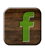 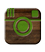 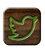 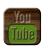 Editor’s Note:  For hi-res images and releases, please visit our online Press Room at www.full-throttlecommunications.com